Words That End with -ness..Since her childhood, Chris had had a    fondness	for candy bars, but she has learned to limit herself to just one a week.Whent he	of the car radio made Andrew’s ears throb with pain, he asked his friend if he could turn it down.“Do not let the	of a few diners keep you from treating everyone politely,” the manager told the new waiter who was disappointed that he didn’t get a tip.The shopper quickly begged the woman’s	after he almost tripped her while rushing down the bakery aisle to grab the last loaf of rye bread.The	of the dancers in the musical inspired Nancy to sign up for a dance class during her lunch hour.A restaurant’s success often depends on the chef ’s	of the likes and dislikes of the local diners.In his	to get to work early, Carl foolishly left his wallet on the kitchen counter at his mother-in-law’s apartment and was unable to get on the subway.As if in a trance, the family sat in complete	after eating a huge meal of spaghetti and meatballs and Italian bread.The ad for the new yogurt-coated oat cereal raved about its	and even stated that it was a complete, nutritious meal.Aunt J oyce’s	was getting so bad that even when her nieces and nephews showed up at her doorstep, she had nothing to feed them and didn’t even remember inviting them over for dinner.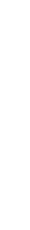 When Amrita gets home from yoga class, she always has a cup of herbal tea so she can enjoy the feeling of	.When the waitress asked the small boy what he would like for dinner, with all 	 he said, “ice cream.”More Work with the Ending -ness. To complete these sentences correctly, choose the best word from the list and add -ness to it.The	of the fruits and vegetables at the farmer’s market drew customers from all over town.The	of the well-mannered children who were collecting money to fight world hunger so impressed Mr. Bergman that he gave them fifty dollars.Mrs. Darling enjoyed being able to feel the	of her husband’s skin after he completely shaved off his beard.Ever since Ben’s automobile accident, the	in his left shoulder told him when it was going to rain.The	of the movie caused Miguel to fall fast asleep in the theater.After the doctor told him that the	of Arizona’s climate would greatly improve his health, Jesse decided to consider moving there.Staring uneasily at her	in the mirror, Sue realized that she had to do something about her weight, which meant starting a strict diet—tomorrow.“In all	, Your Honor, I am not guilty of the charges brought against me,” declared Van Porter, who had decided to defend himself instead of hiring a lawyer.Rashid was filled with such	after suddenly being laid off that he vowed to go into business for himself so he’d never be treated like that again.Ms. Harvey’s voice always had a touch of	in it when she scolded students for not doing their homework, but they knew that she meant business.More Work with the Suffix -nessPaul knew from the		with which his girlfriend stormed out of the living room that the	of his remarks had hurt her deeply.As	overcame Grandfather and he began to snore softly in his favorite armchair, Christina was saddened to see that his	was increasing daily and he        would soon require almost constant care.From the	of the meals his wife had been serving lately, Alex could tell that she was on another one of her		campaigns and was probably squirreling away         money like crazy.Although Mr. and Mrs. Kelly were impressed with the	of the service in the  charming little French restaurant, their stomachs filled with		as they warily        watched the waiter approach with a platter of sizzling snails swimming in garlic butter.The	of the teenagers who hung out at the game room all hours of the day and night prompted much sneering and	from the town’s older residents who  spent all their spare time hanging out at the coffee shop next door.Even her aides didn’t fully realize the  	 with which Mrs. Alexander pursued the Republican nomination because she delivered her speeches with such  	                                        that no one took her campaign seriously.When Mrs. Porter compared the	of her neighbor’s sick child with the 	 of her own healthy baby, she realized how much she had to be grateful for.In an effort to cheer up her sister-in-law, who resented the fact that most of her day seemed to be        spent mopping and sweeping and scouring and scrubbing, Carol said, “Now just remember, dear, ‘	is next to	’.”Words That End with -ment. When the clerk informed him that the  shipment	 of fresh lettuce wasn’t expected until next Tuesday, Uncle Adolf was annoyed.Hassan ordered an	of his girlfriend’s photograph for his desk at work.When thirty-year-old Gail shyly produced the	ring Ray had given her, her mother burst out, “But you’re too young to be thinking about marriage!”Bobby was unable to complete the	exercise his math teacher had given for homework because he had lost his ruler.Holly declared she would make a	to stop smoking if her husband, in turn, would agree to lose forty-five pounds.After describing the symptoms of his	, Walter was surprised when Dr. Stern remarked calmly, “My dear fellow, your problem is not physical; it’s emotional.”The sign in the hotel lobby read, “The	hopes you will enjoy your stay in Los Angeles.”Ms. Bond suddenly found little	in cooking now that everyone in her family was on a strict low-fat diet.Because of the many opportunities for	, Martha chose a career in sales.Most of us need a little	to put more effort into reaching our goals.In spite of receiving many words of	from his relatives, Charles decided to risk going into business for himself.During his	in prison, John learned that although he was surrounded by people, he was very much alone.More Work with the Ending -ment. To complete these sentences correctly, choose the best word from the list and add -ment to it.Years ago, a common form of	for children who said naughty words was to wash their mouths out with soap.Virginia searched the want ads carefully for	opportunities because she wanted a job that offered higher wages.Many physicians suggest that one	for good health is drinking eight glasses of water each day.Bob’s	with the group of students who had started the fight in the gym led to his being expelled from school for three days.Mr. Stuart was looking forward to	after twenty-five years of working hard in a machine shop, so he would have time to devote to his hobbies.An expression of complete	appeared on Phil’s face when the nurse informed him that his wife had just given birth to twin girls.The manager’s	of the brand-new computer led to its breakdown, and a repairman had to be called.The Johnsons blamed the	for all their problems with money—even though they did not vote. 	 is a necessary trait for an umpire if he is to call the action in a baseball game fairly.George’s	of important papers got him into trouble at work.When Butch’s	of stolen goods was discovered, he realized he would soon be arrested.Mrs. James lost so much weight that she was able to buy all new outfits and take all of her old clothes  to the	________shop.The Suffix -ful. To complete these sentences, choose the correct word from the list and add -ful to it. Study the example before you begin.Mrs. Lopez asked the clerk to measure out a    scoopful	of blueberry jelly beans, which she planned to share with her son.Jackie’s	new puppy nipped at her heels as they ran through the park.Winning the contest certainly made Dennis’s day very	,but he was so	of becoming seasick that he turned down the all-expenses-paid cruise to Hawaii.“You have excellent references,” explained Ms. Thor as she skimmed Philip’s application, “but I’m afraid you just aren’t  	 enough to be a foreman; our workers would take advantage of you in a minute.”“Why should I feel	?” snapped the waitress to her manager. “If the customer had behaved politely, I would never have dumped the	of French fries inhis lap.”The Suffix -less. To complete these sentences, choose the correct word from the list and add -less to it. Study the example before you begin.The     shameless	traitor just shrugged his shoulders when, during an interview, a reporter called him a disgrace to his country.“How can you be so	!” exclaimed Jane when her former boss refused to give her a good reference because he couldn’t bear the thought of her working for anyone else.Ninety-one-year-old Mr. Benjamin had so much energy that his neighbors regarded him as one of those 	 human beings who would outlive them all.“This discussion is	,” Anne said to her business partners, “if you refuse to see that we aren’t entirely  		 for the terrible working conditions around here.”When Hiram dashed into the burning animal shelter to rescue the trapped kittens, some bystanders praised him as a	hero. Others, however, called him  	 because the odds of his getting out of the building alive were very slim.The Suffix -ly. Many people claim that it’s not what you do that’s important—it’s how you do it. Words that end in -ly usually tell how something is done or said. In the following sentences, put the letter of the best answer in the blank.Jerome couldn’t believe it, but it was true: he was  	 going to get a job offer.formerly	b. eagerly	c. fairly	d. actuallyDuring the interview, it had become	clear that he had all the skills that the employer wanted.doubtfully	b. faithfully	c. increasingly	d. likelyAs soon as he realized that the job was his, Jerome wanted the interview to end. But it seemed to drag on	.clearly	b. endlessly	c. gratefully	d. especially“Jerome,” the interviewer asked, “please don’t take this  	, but why have you been out of work for so long?”commonly	b. heartlessly	c.   thoughtfully	d. personallyJerome knew this was a  	 dangerous question and wasn’t sure how to answer.coldly	b. oddly	c.   potentially	d. impersonally“The last job I applied for didn’t seem to be a good match,” Jerome replied  	. “I guess they didn’t take me seriously.”nervously	b. regularly	c. equally	d. formally“Why in the world would they not take you seriously?” the interviewer asked	.bizarrely	b. stupidly	c. shyly	d. uneasily“Well, when they asked me whether I was comfortable working	, I told them I’d be good at it since I practice yoga,” Jerome said sheepishly.emotionally	b. flexibly	c.   thoroughly	d. efficiently“Well, I guess I can see why they wouldn’t take that answer seriously,” the interviewer said  	. “But at our company, we like an employee with a sense of humor.”grandly	b. laughingly	c. shamefully	d. magically“Then you will	like me!” Jerome responded with a relieved smile.disapprovingly	b. professionally	c. especially	d. distractedlyMore Work with the Suffix -ly. To add -ly to these words, change the y to i and add -ly. Study the  example before you begin.More Work with the Suffix -ly. Choose the word that correctly completes each sentence, and write it in  the blank. Study the example before you begin.The landlady wondered whether or not she was     legally	responsible as she surveyed the minor water damage in the first-floor apartment.Eddiew as	that after doing such a fine job mowing Mrs. Cash’s lawn he would be given referrals for other jobs.Ginger’s	availability was one reason she landed the job as a computer operator, a last-minute opening she read about in the Sunday classifieds.To work as a lion tamer, you must be able to perform your job 	.More Work with the Suffix -ly. After a lengthy cross-examination, it was		to the foreman      of the jury that the witness was	lying in order to protect the defendant.As the cleaning woman	finished the last chore on the list her employer had left with her, she hoped she would not be held  	 for the expensive china vase she had accidentally dropped.Convinced that it was highly		he would win the election      by a landslide, the Republican candidate dismissed the polls that had predicted he would	be badly defeated.Dennis	devoured the last of the lemon chiffon pie, knowing full well that he would be	with himself the next      morning for having broken his strict diet.Even among those who usually sneered at	people, the local pastor was highly respected for being so		concerned      with the welfare of everyone he encountered.“How can you sit there and say I’m being	,” said Alfred 	 to his assistant, “when you know perfectly well I never     lose my temper at the oﬃce!”“If you make an	attempt to explain your financial predicament to the creditors, I’m sure they will try to work out another payment      plan with you,” Johnny		told his brother.None of her friends could understand how Betsy could be so 	 fit when it was a well-known fact that she shunned all 	 exercise as if it were the plague.The	conversations among the players in the locker room came to an immediate halt when the coach	announced that he intended to resign his position right after the game.With a	look on his face, the imp sprawled out on the couch to watch the late movie,		ignoring the screams from the babysitter whom he had locked in the hall closet.The Suffix -tion. Use the words below to complete this exercise correctly. 		1. what a hotel offers 		2. what a traveler makes to get an airline ticket 		3. what being without food can cause 		4. what commissions and detectives conduct 		5. what consumers always complain about 		6. what dentists perform 		7. what the dictionary contains 		8. what drug abuse can lead to 		9. what English students write 	  10. what insect bites can cause 	  11. what overwork can lead to 	  12. what parents often demand when their children come home late 	  13. what sinners are warned not to give in to 	  14. what students look forward to 	  15. what you might need to know to open a locker or safeThe Suffix -sion. Use the words listed below to complete the sentences.After his ninth explanation of the difference between long and short  	                                    during the arithmetic lesson, Miguel wondered why he had ever considered teaching to be a worthy	.Because the teenager was a minor, he was not able to receive the necessary blood  	                              until the doctor had obtained	from one of his parents.Having completed their survey, the		appointed by the governor to study eating patterns came to the sad	that people would rather complain about their health than actually do anything about it.In the mass	during the fire drill, Dave lost his prize 	, a pocket watch which his uncle had given him for his birthday.Jerome was under the	that the carpenters would have the 	 to the living room completed in time for his daughter’s wedding, but he was wrong.“Now I’ve heard everything!” exclaimed the English teacher when one of her students explained that he had not completed the	of the composition because, while doing his homework, he had tapped his pencil on his head so often that he was now suffering from a mild 	.The evening after the advertisement appeared in the newspaper announcing that the price of 	 had been reduced to five dollars, there was such an  	 of eager moviegoers that the manager had to turn hundreds of disappointed people away.The organist was so upset over the	of his name from the concert program that he stormed out of the theater during the		.Undert he	of the tough, new chief of detectives, the investigating team finally got Ms. Tran to sign a		in spite of her claim that she was just an innocent victim of circumstances.When the man at Solly’s Garage told Ms. Hood that her station wagon needed a brand-new 	, she was confronted with the	about whether to have the car fixed or shop around for a new one.The Suffixes -ance and -ence. One of the most troublesome spelling decisions for many of us is whether to end certain words with -ance or -ence. Choose the word that best completes each sentence, and write it in the blank. Watch your spelling!In “A Breakfast Scene” the	of Walter’s son indicates that the bathroom is now free.attendance	b. disobedience	c.   entrance	d. obedienceIn “A Breakfast Scene” Travis’s	is evident when his mother refuses to give him money which the teacher has asked the children to bring in.annoyance	b. disobedience	c. importance d.independenceBecause of a certain	in eggs, many physicians encourage their patients to cut down on the number they eat each week, while other physicians contend that eggs are one of our most perfect foods.annoyance	b. appearance	c.   disturbance	d. substanceDiet experts find it tragic that many Americans prefer	foods, which can be prepared and eaten in a hurry, rather than healthful foods, which often require more time to prepare and consume.convenience	b. excellence	c. preference	d. referenceThe food industry often counts on public	of good diet practices in order to sell their products.admittance	b. dependence	c.   ignorance	d. insistenceFor example, recognizing the	of breakfast but not giving themselves enough time to eat it, many busy Americans gulp down an instant breakfast drink before dashing off to work or school.dependence	b. importance	c. excellence	d. innocenceIn gulping down these sweet and tasty breakfast treats, consumers are disobeying the health practice of many diet experts:	of sugar.avoidance	b. convenience	c.   influence	d. occurrenceBy almost everyone’s standards, a poor diet lowers	to colds and other illnesses that may be going around.entrance	b. independence	c.   innocence	d. resistanceSome consumers have lost	in the food industry not only because of how food is sold, but also because of the way it is grown.endurance	b. confidence	c.   independence	d. obedienceThe farmers’ attitude may be one of “good	” as they spray their fields with insecticides to protect their crops from pests, but this is not necessarily an intelligent attitude.annoyance	b. resistance	c.   riddance	d. substanceThe Suffix -ize. Use the words below to complete the sentences correctly.Joan decided to	in the care of babies and young children at medical school after she had a lengthy discussion with her advisor.Mr. Crane finally realized that if he didn’t	the outdated machinery in his factory, he would probably have to shut down the plant before the end of the year.Even though Kitty had	the beef according to the directions, the roast still tasted like shoe leather.For many people, turkey and pumpkin pie	the meaning of Thanksgiving more than actually giving thanks.“I expect you to	all fifty state capitals by Wednesday,” announced Mr. Chapman to his disbelieving geography class.Even Skip’s mother-in-law didn’t  	 him after his hair transplant that made him look twenty years younger.“Tomorrow I’ve got to get	,” Johnny muttered to himself upon surveying the pile of dirty laundry in the equally dirty bathroom.“The family will be	!” said Betsy upon hearing that Uncle Jay had been arrested for driving in circles on the railroad tracks at two o’clock in the morning.The townspeople were	by widespread reports that a mob of gangsters was planning to set up headquarters at the local hotel.When the salesclerk said that he wasn’t  	 to accept personal checks, the angry customer demanded to see the manager at once.Helen was thankful for the	list of recipes in the back of her cookbook whenever she wanted to try out a new casserole.“Praise a child seven times a day;	only once” was a piece of advice Mrs. Peck tried to follow whenever she was tempted to speak to her children harshly.Words That End in -al. Use the words listed below to complete the following sentences.After a	four-hour workout at the gym, the heavyweight prizefighter relaxed  by soaking in a hot tub and listening to classical tapes.“I don’t care whether your being late was  	 or accidental,” Peggy shouted at her boyfriend. “The point is I don’t like being kept waiting.”The safe	of nuclear waste is a problem that demands our immediate  attention.The cashier’s	to admit he had given the customer incorrect change led to a highly emotional scene which almost resulted in a fist fight.The teachers’	to increase the number of field trips was vetoed by the board         of education.Prudes are so judgmental that it seems as if even the saints in heaven couldn’t win their 	.Thomas so enjoyed having a computer at work that he bought one for his  	 use at home.Times were so hard that every farmer in the area attended the monthly  	                                 meeting to discuss the agricultural problems confronting them.Watching Mr. Jones try to repair his Volkswagen was a comical experience because he had no 	 ability whatsoever.When Mr. Reed finished telling the third-grade teacher about his son’s actions at home, she replied      calmly, “I think if we work together, we can help him overcome his  	 problems.”Review of Suffixes. Add one of the suffixes listed in the box to the underlined word in each sentence so that the sentences make sense. When adding a suffix, you may need to drop or change some letters. Study the example before you begin.When the shortstop was thrown out of the game, he shouted at the umpire, “Your judge____ is as  lousy as your eyesight!”After a roast beef dinner and two servings of chocolate fudge cake, Grandfather lay down for his Sunday afternoon nap with a look of perfect content	on his face.Although all wars could be described as senseless, World War II has been called “the most      mercy____	of all the wars.”Kenneth could tell by the blank	 of his girlfriend’s expression that she wasn’t listening to a word he said.“I’m delighted to report,” said the nurse to the worried parents, “that your daughter’s condition has vast	improved, and she will probably be moved to the children’s ward after the doctor checks her chart.”It was pure	by accident, the young lovers thought, that fog had grounded the plane thus  giving them a few more wonderful hours to spend with each other.Mrs. Olson’s arguments always turned into out-and-out battles because when she cast scorn____looks at all those who happened to disagree with her, they felt as if they had to defend their lives as well as their viewpoints.Patty’s tone of voice sounded innocent enough, but her mother knew from the vague_____of her       answers that she had been doing something she shouldn’t have.“Please be mercy	with this poor young man,” pleaded the lawyer before the jury. “If you       convict him, it is you who will be guilty of committing a crime.”Rob tried to be a duty	son, but it seemed as if his parents expected more of him than he was  able to give.Upon entering the two-room apartment, the caseworker immediately realized from the bare ___ of the front room that the family truly needed help.“We didn’t do it, ma’am,” declared the leader of the gang innocent	 when the policewoman demanded to know who had picked all the prize-winning roses in Mr. Frank’s garden.When Mr. Campbell heard that job opportunities in Alaska were limit	, he decided he’d give  moving there a try even though he wasn’t particularly fond of freezing temperatures.When the interviewer asked the couple how many children they had, Kirk shook his head and said sorrowfully, “None. My wife and I are child	.”“Your misjudge	in this real estate deal has cost our firm thousands of dollars and you, your     job. You’re fired!” shrieked Ms. Shark to the shaking employee.1. angry angrily	7. steady2. hearty8. crazy3. merry9. dreamy4. cheery10. unworthy5. mighty11. guilty6. lazy12. dizzy